Государственное бюджетное  общеобразовательное учреждение«Морская школа»Московского района Санкт-ПетербургаРАССМОТРЕНО                     ПРИНЯТО                                                 УТВЕРЖДЕНО кафедрой  учителей                 решением педагогического совета          приказом от 22.06.2022 №62-ОБматематики и информатики    ГБОУ «Морская школа»                          Директор ГБОУ «Морская школа»ГБОУ «Морская школа»         Московского района                                 Московского районаМосковского района               Санкт-Петербурга                                      Санкт-Петербурга                   Санкт-Петербурга                    протокол от  22.06.2022 № 7                                                                                                                                                                         протокол от  22.06.2022 № 6                                                                      __________________    А.В.ШепелевСОГЛАСОВАНОС Советом родителейГБОУ «Морская школа»         Московского района  Санкт-Петербурга                                                                                                                       протокол от  22.06.2022 № 7                                                                                  РАБОЧАЯ ПРОГРАММАпо математикеДЛЯ   10  КЛАССАНА  2022-2023 УЧ. ГОДСоставитель:МО учителей математики и информатикиСанкт Петербург2022 годПояснительная записка             Математика — наука о наиболее общих и фундаментальных структурах реального мира, одна из точных наук. Она необходима для успешного решения практических задач: оптимизация семейного бюджета и правильное распределение времени, ориентация в статистической, экономической и логической информации, оценивание рентабельности возможных деловых партнеров и предложений, проведение несложных инженерных и технических расчетов для жизненных задач.             Предметная область «Математика» обладает огромным воспитательным потенциалом, приучает к продолжительной умственной деятельности. При этом она развивают логическое и математическое мышление. Обучающиеся получают представление о математических моделях; овладевают математическими рассуждениями; учатся применять математические знания при решении различных задач и оценивать полученные результаты; овладевают умениями решения учебных задач; развивают математическую интуицию. Рабочая программа учебного курса «математика» для 10 класса с повышенным уровнем математической подготовки  составлена на основе Фундаментального ядра содержания общего образования и в соответствии с требованиями ФГОС к структуре и результатам освоения основных образовательных программ среднего общего образования. В ней соблюдается преемственность с рабочей программой основного общего  образования.        Данная рабочая программа составлена для изучения математики по учебникам:  Модуль «Алгебра» - Математика: алгебра и начала математического анализа, геометрия. Алгебра и начала математического анализа. 10 класс: учебник для общеобразовательных организаций: базовый и углубленный уровни / Ю.М.Колягин, М.В.Ткачёва, Н.Е.Фёдорова и др.– 8-е изд., стер. М.:Просвещение, 2020; Модуль «Геометрия» - Математика: алгебра и начала математического анализа, геометрия. Геометрия. 10-11 классы: учебник для общеобразовательных организаций: базовый и углубленный уровни  /Л.С.Атанасян, В.Ф.Бутузов, С.Б.Кадомцев и др. – 5-е изд., М.:Просвещение, 2018.Нормативные правовые документы, на основании которых составлена рабочая программа:Федеральный Закон Российской Федерации от 29.12.2012 № 273-ФЗ «Об образовании в Российской Федерации»;Федеральный государственный образовательный стандарт среднего (полного) общего образования утвержденный приказом Министерства образования и науки РФ от 17 мая 2012 г. N 413;Приказ Министерства образования и науки Российской Федерации от 22.03.2021 №115 «Об утверждении Порядка организации и осуществления образовательной деятельности по основным общеобразовательным программам – образовательным программам начального общего, основного общего и среднего общего образования»;Федеральный перечень учебников, рекомендуемых к использованию при реализации имеющих государственную аккредитацию образовательных программ начального общего, основного общего, среднего общего образования, утвержденный приказом Министерства просвещения Российской Федерации от 20.05.2020 №254 (с изменениями на 23.12.2020);Приказ Министерства просвещения России от 23.12.2020 № 766 О внесении изменений в федеральный перечень учебников, рекомендуемых к использованию при реализации имеющих государственную аккредитацию образовательных программ начального общего, основного общего, среднего общего образования, утвержденный приказом Министерства просвещения Российской Федерации от 20.05.2020 № 254»Приказ Министерства образования и науки Российской Федерации от 09.06.2016 № 699 «Об утверждении перечня организаций, осуществляющих выпуск учебных пособий, которые допускаются к использованию при реализации имеющих государственную аккредитацию образовательных программ начального общего, основного общего, среднего общего образования»;Санитарно-эпидемиологические требования к условиям и организации обучения в общеобразовательных учреждениях, утверждённые постановлением Главного государственного санитарного врача Российской Федерации от 29.12.2010 №189 (далее – СанПиН2.4.2.2821-10) с изм. на 28 сентября 2020 г.;Постановление Роспотребнадзора от 30.06.2020 № 16 «Об утверждении санитарно-эпидемиологических правил СП 3.1/2.4 3598-20 «Санитарно-эпидемиологические требования к устройству, содержанию и организации работы образовательных организаций и других объектов социальной инфраструктуры для детей и молодежи в условиях распространения новой короновирусной инфекции (COVID-19)» с изменениями на 21.03.2022 г.;Закон Санкт-Петербурга от 17.07.2013 № 461-83 «Об образовании в Санкт-Петербурге» с изменениями на 30.06.2022 г.;Распоряжение Комитета по образованию Правительства Санкт-Петербурга от 15.04.2022 № 801-р «О формировании календарного учебного графика государственных образовательных учреждений Санкт-Петербурга, реализующих основные общеобразовательные программы, в 2022/2023 учебном году»;Примерная основная образовательная программа среднего общего образования, одобрена решением федерального учебно-методического объединения по общему образованию, протокол от 28.06.2016 г. №2/16-зУстав ГБОУ «Морская школа» Московского района Санкт-Петербурга;Программа воспитания ГБОУ «Морская школа» Московского района Санкт-ПетербургаОбразовательная программа основного общего образования (5-9 классы ФГОС) ГБОУ «Морская школа» Московского района Санкт-Петербурга на 2022-2023 учебный год, включающая в себя учебный план и календарный учебный график, (утверждена приказом ГБОУ «Морская школа» Московского района Санкт-Петербурга от 22.06.2022 №62-ОБ «Об утверждении основной образовательной программы основного общего образования»)                                  Общая характеристика учебного предмета          Математическое образование играет важную роль и в практической, и в духовной жизни общества. Практическая сторона связана с созданием и применением инструментария, необходимого человеку в его продуктивной деятельности, духовная сторона – с интеллектуальным развитием человека, формированием характера и общей культуры.         Без конкретных знаний по математике затруднено понимание принципов устройства и использования современной техники, восприятие и интерпретация разнообразной социальной, экономической, политической информации, малоэффективна повседневная практическая деятельность.          Изучение данного курса завершает формирование ценностно-смысловых установок и ориентаций обучающихся в отношении математических знаний и проблем их восприятия в рамках среднего общего образования. Курс способствует формированию умения видеть и понимать их значимость для каждого человека независимо от его профессиональной деятельности; умения различать факты и оценки, сравнивать оценочные выводы, видеть их связь с критериями оценок и связь критериев с определённой системой ценностей.         Для жизни в современном обществе важным является формирование математического стиля мышления. Объекты математических умозаключений и правила их конструирования вскрывают механизм логических построений, вырабатывают умения формулировать, обосновывать и доказывать суждения, тем самым развивают логическое мышление. Математике принадлежит ведущая роль в формировании алгоритмического мышления, воспитании умений действовать по заданному алгоритму. В ходе решения задач — основной учебной деятельности на уроках математики — развиваются творческая и прикладная стороны мышления.          Обучение математике даёт возможность развивать у обучающихся точную, лаконичную и информативную речь, умение отбирать наиболее подходящие языковые средства(в частности, символические, графические), т. е. способствует формированию коммуникативной культуры, в том числе умению ясно, логично, точно и последовательно излагать свою точку зрения, использовать языковые средства, адекватные обсуждаемой проблеме.            Дальнейшее развитие приобретают и познавательные действия. Глубже осознаются основные особенности математики как формы человеческого познания, научного метода познания природы, а также возможные сферы и границы её применения.          Математическое образование вносит свой вклад в формирование общей культуры человека. Необходимыми компонентами общей культуры являются знакомство с методами познания действительности, представление о методах математики, их отличиях от методов естественных и гуманитарных наук, об особенностях применения математики для решения прикладных задач. Изучение математики способствует эстетическому воспитанию человека, пониманию красоты и изящества математических рассуждений.         В результате целенаправленной учебной деятельности, осуществляемой в формах учебного исследования, учебного проекта, получит дальнейшее развитие способность к информационно-поисковой деятельности: самостоятельному отбору источников информации в соответствии с поставленными целями и задачами. Обучающиеся научатся систематизировать информацию по заданным признакам, критически оценивать и интерпретировать информацию. Изучение курса будет способствовать развитию ИКТ-компетентности обучающихся.         Получит дальнейшее развитие способность к самоорганизации и саморегуляции. Обучающиеся освоят на практическом уровне умение планировать свою деятельность и управлять ею во времени; использовать ресурсные возможности для достижения целей; осуществлять выбор конструктивных стратегий в трудных ситуациях; самостоятельно реализовывать, контролировать и осуществлять коррекцию учебной и познавательной деятельности на основе предварительного планирования и обратной связи, получаемой от педагогов.         Содержательной основой и главным средством формирования и развития всех указанных способностей служит целенаправленный отбор учебного материала, который ведётся на основе принципов научности и фундаментальности, историзма, доступности и непрерывности, целостности и системности математического образования, его связи с техникой, технологией, жизнью.         Содержание данного курса включает следующие разделы: «Алгебра», «Математический анализ», «Вероятность и статистика», «Геометрия».        Содержание раздела «Алгебра» способствует формированию у обучающихся математического аппарата для решения задач окружающей реальности. Продолжается изучение многочленов с целыми коэффициентами, методов нахождения их рациональных корней. Происходит развитие и завершение базовых знаний о числе.       Раздел «Математический анализ» представлен темой «Элементарные функции». Содержание этого раздела нацелено на получение школьниками конкретных знаний о функции как важнейшей модели описания и исследования разнообразных реальных процессов. Изучение степенных, показательных, логарифмических функций продолжает знакомство учащихся с основными элементарными функциями, начатое в основной школе. Помимо овладения непосредственными умениями решать соответствующие уравнения и неравенства, у учащихся формируется запас геометрических представлений, лежащих в основе объяснения правомерности стандартных и эвристических приёмов решения задач.       При изучении раздела «Вероятность и статистика» рассматриваются различные математические модели, позволяющие измерять и сравнивать вероятности различных событий, делать выводы и прогнозы. Этот материал необходим для формирования у учащихся функциональной грамотности — умения воспринимать и критически анализировать информацию, представленную в различных формах, понимать вероятностный характер многих реальных зависимостей. К этому разделу относятся также сведения из логики, комбинаторики.        При изучении курса математики продолжает и получает развитие содержательная линия «Геометрия». В рамках указанной содержательной линии решаются следующие задачи: изучение свойств  пространственных тел, формирование умения применять полученные знания для решения практических задач. Геометрия – один из важнейших компонентов математического образования, необходимая для приобретения конкретных знаний о пространстве и практически значимых умений, формирования языка описания объектов окружающего мира, для развития пространственного воображения и интуиции, математической культуры, для эстетического воспитания обучающихся. Изучение геометрии вносит  вклад в развитие логического мышления, в формирование понятия доказательства.                                Место предмета в учебном планеДля изучения предмета «Математика» (интегрированный курс) в 10 классе с повышенным уровнем математической подготовки отводится 6 учебных часов в неделю, 204 учебных часа за год. На изучение «Алгебры и начал математического анализа» отводится 4 учебных часа в неделю, 136 учебных часов за год (34 учебные недели). На изучение «Геометрии» отводится 2 учебных часа в неделю, 68 учебных часов за год (34 учебные недели).Планируемые результаты освоения учебного предмета«Математика: алгебра и начала математического анализа, геометрия»Изучение математики в средней  школе дает возможность обучающимся достичь следующих результатов развития: в личностном направлении: ориентация обучающихся на реализацию позитивных жизненных перспектив, инициативность, креативность, готовность и способность к личностному самоопределению, способность ставить цели и строить жизненные планы;готовность и способность обучающихся к саморазвитию и самовоспитанию в соответствии с общечеловеческими ценностями и идеалами гражданского общества; нравственное сознание и поведение на основе усвоения общечеловеческих ценностей, толерантного сознания и поведения в поликультурном мире, готовности и способности вести диалог с другими людьми, достигать в нем взаимопонимания, находить общие цели и сотрудничать для их достижения; принятие гуманистических ценностей, осознанное, уважительное и доброжелательное отношение к другому человеку, его мнению, мировоззрению;развитие компетенций сотрудничества со сверстниками, детьми младшего возраста, взрослыми в образовательной, общественно полезной, учебно-исследовательской, проектной и других видах деятельности. мировоззрение, соответствующее современному уровню развития науки, значимости науки, готовность к научно-техническому творчеству, владение достоверной информацией о передовых достижениях и открытиях мировой и отечественной науки, заинтересованность в научных знаниях об устройстве мира и общества;готовность и способность к образованию, в том числе самообразованию, на протяжении всей жизни; сознательное отношение к непрерывному образованию как условию успешной профессиональной и общественной деятельности; осознанный выбор будущей профессии как путь и способ реализации собственных жизненных планов;готовность обучающихся к трудовой профессиональной деятельности как к возможности участия в решении личных, общественных, государственных, общенациональных проблем;потребность трудиться, уважение к труду и людям труда, трудовым достижениям, добросовестное, ответственное и творческое отношение к разным видам трудовой деятельности;готовность к самообслуживанию, включая обучение и выполнение домашних обязанностей;физическое, эмоционально-психологическое, социальное благополучие обучающихся в жизни образовательной организации, ощущение детьми безопасности и психологического комфорта, информационной безопасности;в метапредметном направлении:                  Метапредметные результаты освоения основной образовательной программы представлены тремя группами универсальных учебных действий (УУД):                 регулятивные универсальные учебные действиявыпускник научится:самостоятельно определять цели, задавать параметры и критерии, по которым можно определить, что цель достигнута;оценивать возможные последствия достижения поставленной цели в деятельности, собственной жизни и жизни окружающих людей, основываясь на соображениях этики и морали;ставить и формулировать собственные задачи в образовательной деятельности и жизненных ситуациях;оценивать ресурсы, в том числе время и другие нематериальные ресурсы, необходимые для достижения поставленной цели;выбирать путь достижения цели, планировать решение поставленных задач, оптимизируя материальные и нематериальные затраты; организовывать эффективный поиск ресурсов, необходимых для достижения поставленной цели;сопоставлять полученный результат деятельности с поставленной заранее целью.  познавательные универсальные учебные действиявыпускник научится: искать и находить обобщенные способы решения задач, в том числе, осуществлять развернутый информационный поиск и ставить на его основе новые (учебные и познавательные) задачи;критически оценивать и интерпретировать информацию с разных позиций,  распознавать и фиксировать противоречия в информационных источниках;использовать различные модельно-схематические средства для представления существенных связей и отношений, а также противоречий, выявленных в информационных источниках;находить и приводить критические аргументы в отношении действий и суждений другого; спокойно и разумно относиться к критическим замечаниям в отношении собственного суждения, рассматривать их как ресурс собственного развития;выходить за рамки учебного предмета и осуществлять целенаправленный поиск возможностей для  широкого переноса средств и способов действия;выстраивать индивидуальную образовательную траекторию, учитывая ограничения со стороны других участников и ресурсные ограничения;менять и удерживать разные позиции в познавательной деятельности. коммуникативные универсальные учебные действиявыпускник научится:осуществлять деловую коммуникацию, как со сверстниками, так и со взрослыми (как внутри образовательной организации, так и за ее пределами), подбирать партнеров для деловой коммуникации исходя из соображений результативности взаимодействия, а не личных симпатий;при осуществлении групповой работы быть как руководителем, так и членом команды в разных ролях (генератор идей, критик, исполнитель, выступающий, эксперт и т.д.);координировать и выполнять работу в условиях реального, виртуального и комбинированного взаимодействия;развернуто, логично и точно излагать свою точку зрения с использованием адекватных (устных и письменных) языковых средств;распознавать конфликтогенные ситуации и предотвращать конфликты до их активной фазы, выстраивать деловую и образовательную коммуникацию, избегая личностных оценочных суждений;в предметном направлении: сформированность представлений о математике как части мировой культуры и о месте математики в современной цивилизации, о способах описания на математическом языке явлений реального мира;сформированность представлений о математических понятиях как о важнейших математических моделях, позволяющих описывать и изучать разные процессы и явления; понимание возможности аксиоматического построения математических теорий;владение методами доказательств и алгоритмов решения; умение их применять, проводить доказательные рассуждения в ходе решения задач;владение  стандартными  приёмами  решения  рациональных  и  иррациональных, показательных, степенных, тригонометрических уравнений и неравенств, их систем; использование готовых компьютерных программ, в том числе для поиска пути решения и иллюстрации решения уравнений и неравенств;сформированность представлений об основных понятиях, идеях и методах математического анализа;владение  основными понятиями  о  плоских  и пространственных геометрических фигурах, их основных свойствах; сформированность умения распознавать на чертежах, моделях и в реальном мире геометрические фигуры; применение изученных свойств геометрических фигур и формул для решения геометрических задач и задач с практическим содержанием;сформированность представлений о процессах и явлениях, имеющих вероятностный характер, о статистических закономерностях в реальном мире, об основных понятиях элементарной теории вероятностей; умений находить и оценивать вероятности наступления событий в простейших практических ситуациях и основные характеристики случайных величин;владение навыками использования готовых компьютерных программ при решении задач;сформированность  представлений о необходимости доказательств при обосновании математических утверждений и роли аксиоматики в проведении дедуктивных рассуждений;сформированность понятийного аппарата по основным разделам курса математики; знаний основных теорем, формул и умения' их применять; умения доказывать теоремы и находить нестандартные способы решения задач;сформированность умений моделировать реальные ситуации, исследовать построенные модели, интерпретировать полученный результат;сформированность представлений об основных понятиях математического анализа и их свойствах, владение умением характеризовать поведение функций, использование полученных знаний для описания и анализа реальных зависимостей;владение умениями составления вероятностных моделей по условию задачи и вычисления вероятности наступления событий, в том числе с применением формул комбинаторики и основных теорем теории вероятностей; исследования случайных величин по их распределению.Содержание курса математики 10 класса                    Содержательная линия «Алгебра и начала математического анализа»Повторение курса алгебры 7-9 класса (15 часов).Степень с действительным показателем (14 часов). Действительные числа. Бесконечно убывающая геометрическая прогрессия. Арифметический корень натуральной степени. Степень с натуральным и действительным показателями, свойства степени с действительным показателем. Преобразование простейших выражений, включающих арифметические операции, а также операцию возведения в степень.Степенная функция (14 часов). Степенная функция, её свойства и график. Взаимно-обратные функции. Сложная функция. Дробно-линейная функция. Равносильные уравнения и неравенства. Иррациональные уравнения. Иррациональные неравенства.Показательная функция (12 часов). Показательная функция, её свойства и график. Показательные уравнения. Показательные неравенства. Системы показательных уравнений и неравенств.Логарифмическая функция (18 часов). Логарифм. Основное логарифмическое тождество. Свойства логарифмов. Десятичные и натуральные логарифмы, число e. Формула перехода. Логарифмическая функция, её свойства и график. Логарифмические уравнения. Логарифмические неравенства. Преобразование простейших выражений, включающих операцию логарифмирования.Тригонометрические формулы (24 часа). Радианная мера угла. Поворот точки вокруг начала координат. Определение синуса, косинуса, тангенса, котангенса угла (числа). Знаки синуса, косинуса, тангенса, котангенса. Зависимость между синусом, косинусом, тангенсом и котангенсом одного и того же угла. Тригонометрические тождества. Синус, косинус, тангенс, котангенс углов α и –α. Формулы сложения. Синус, косинус и тангенс двойного угла. Синус, косинус и тангенс половинного угла. Формулы приведения. Синус, косинус и тангенс суммы и разности двух углов. Сумма и разность синусов. Сумма и разность косинусов. Преобразование простейших тригонометрических выражений.Тригонометрические уравнения (19 часов). Уравнение cos x = a. Уравнение sin x = a.Уравнение tg x = a. Тригонометрические уравнения, сводящиеся к алгебраическим. Однородные и линейные уравнения. Методы замены неизвестного и разложения на множители. Метод оценки левой и правой частей тригонометрического уравнения. Простейшие тригонометрические неравенства. Системы тригонометрических уравнений.Итоговое повторение (20 часов). Решение иррациональных уравнений и неравенств. Решение показательных уравнений и неравенств. Решение логарифмических уравнений и неравенств. Решение тригонометрических уравнений и их систем.                                                    Содержательная линия «Геометрия»Повторение курса геометрии 7-9 класса (3 часа).Введение в стереометрию (5 часов).Предмет стереометрии. Основные понятия стереометрии (точка, прямая, плоскость, пространство) и аксиомы стереометрии. Первые следствия из аксиом.Параллельность прямых и плоскостей (21 час).Пересекающиеся, параллельные и скрещивающиеся прямые. Параллельность прямой и плоскости, признак и свойства. Угол между прямыми в пространстве. Перпендикулярность прямых. Параллельность плоскостей, признаки и свойства. Параллельное проектирование. Изображение пространственных фигур. Тетраэдр и параллелепипед, куб. Сечения куба, призмы, пирамиды.Перпендикулярность прямых и плоскостей (23 часа). Перпендикулярность прямой и плоскости, признаки и свойства. Перпендикуляр и наклонная. Теорема о трех перпендикулярах. Угол между прямой и плоскостью. Расстояние от точки до плоскости. Расстояние от прямой до плоскости. Расстояние между параллельными плоскостями. Расстояние между скрещивающимися прямыми. Перпендикулярность плоскостей, признаки и свойства. Двугранный угол, линейный угол двугранного угла. Площадь ортогональной проекции многоугольника.Многогранники (15 часов). Понятие многогранника, вершины, ребра, грани многогранника. Развертка. Выпуклые многогранники. Призма, ее основание, боковые ребра, высота, боковая и полная поверхности. Прямая и наклонная призма. Правильная призма. Пирамида, ее основание, боковые ребра, высота, боковая и полная поверхности. Треугольная пирамида. Правильная пирамида. Усеченная пирамида. Представление о правильных многогранниках (тетраэдр, куб, октаэдр, додекаэдр и икосаэдр).Итоговое повторение (1 час). Тематическое планирование (последовательность изучения разделов и тем) с распределением учебных часов                     Содержательная линия «Алгебра и начала математического анализа»                                               Содержательная линия «Геометрия»        Планируемые результаты изучения учебного предмета    «Математика: алгебра и начала математического анализа, геометрия»Повторение курса алгебры основной школы:уметь выполнять арифметические действия с рациональными числами,      сравнивать их;уметь выполнять действия со степенями с натуральным и целым показателями,       многочленами, алгебраическими дробями;уметь решать линейные, квадратные, простейшие рациональные уравнения,       системы уравнений, линейные неравенства, неравенства второй степени. Уровень обязательной подготовки выпускника	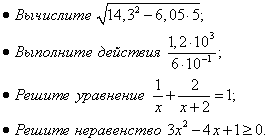 Уровень возможной подготовки выпускника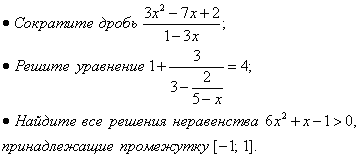 Степень с действительным показателем:Уровень обязательной подготовки обучающегосяиметь представление о расширении множества чисел, свойствах чисел; уметь выполнять арифметические действия с действительными числами;иметь представление об обращении периодической десятичной дроби в обыкновенную          с помощью бесконечно-убывающей геометрической прогрессии;знать свойства арифметического корня натуральной степени;уметь выполнять простые преобразования выражений, содержащих арифметический       корень; знать определение степени с рациональным и действительным показателем;уметь вычислять степень с рациональным и действительным показателем.Уровень возможной подготовки обучающегосяиметь представление о расширении множества чисел; знать свойства чисел и уметь применять их при выполнении арифметических действий с действительными числами;уметь выполнять обращение периодической десятичной дроби в обыкновенную с помощью бесконечно-убывающей геометрической прогрессии;иметь представление о пределе последовательности;знать свойства арифметического корня натуральной степени;уметь выполнять преобразования выражений, содержащих арифметический корень; знать определение степени с рациональным и действительным показателем; уметь вычислять степень с рациональным и действительным показателем;уметь выполнять преобразования выражений, применяя свойства степеней.Уровень обязательной подготовки выпускника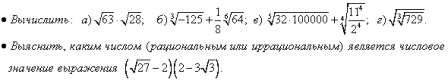 Уровень возможной подготовки выпускника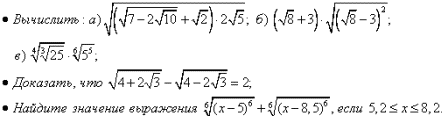 Степенная функция:  Уровень обязательной подготовки обучающегосяиметь наглядное представления об основных свойствах функций;изображать графики степенной функции; описывать свойства этих функций, опираясь на график;уметь решать иррациональные уравнения и неравенства, используя стандартный       алгоритм их решения.Уровень возможной подготовки обучающегосяиметь наглядное представления об основных свойствах функций, иллюстрировать их с помощью графических изображений;изображать графики степенной функции, описывать свойства этих функций, опираясь на график; уметь использовать свойства функции для сравнения и оценки ее значений;уметь решать иррациональные уравнения и неравенства, применяя различные методы их решения. Уровень обязательной подготовки выпускника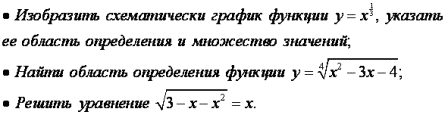 Уровень возможной подготовки выпускника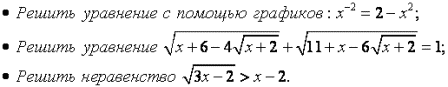 Показательная функция:Уровень обязательной подготовки обучающегосяиметь наглядное представления об основных свойствах функций; изображать графики показательной функции; описывать свойства показательных функций, опираясь на график;уметь решать показательные уравнения и неравенства.Уровень возможной подготовки обучающегосяиметь наглядное представления об основных свойствах функций, иллюстрировать их с помощью графических изображений;изображать графики показательной функции. описывать свойства этих функций, опираясь на график; уметь использовать свойства функции для сравнения и оценки ее значений;уметь решать показательные уравнения и неравенства, применяя различные методы их решения. Уровень обязательной подготовки выпускника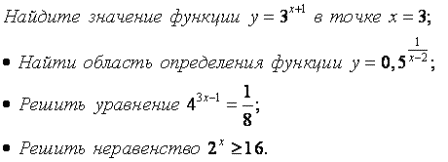 Уровень возможной подготовки выпускника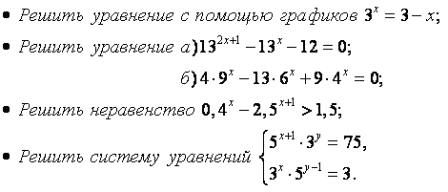 Логарифмическая функция:Уровень обязательной подготовки обучающегосяиметь наглядное представления об основных свойствах функций; изображать графики логарифмической  функции; описывать свойства логарифмических функций, опираясь на график;уметь решать логарифмические уравнения и неравенства, используя стандартный            алгоритм их решения.Уровень возможной подготовки обучающегосяиметь наглядное представления об основных свойствах логарифмических функций, иллюстрировать их с помощью графических изображений;изображать графики логарифмических функций. описывать свойства этих функций, опираясь на график;уметь использовать свойства логарифмической функции для сравнения и оценки ее значений;уметь решать логарифмические уравнения и неравенства, применяя различные методы их решения. Уровень обязательной подготовки выпускника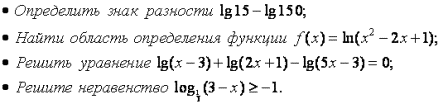 Уровень возможной подготовки выпускника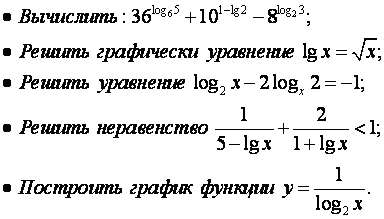 Тригонометрические формулы:Уровень обязательной подготовки обучающегосяуметь находить значения синуса косинуса, тангенса угла на основе определений,       с помощью калькулятора и таблиц; выполнять тождественные преобразования тригонометрических выражений спомощью справочного материала.Уровень возможной подготовки обучающегосяуметь находить значения синуса косинуса, тангенса угла на основе определений, с помощью калькулятора и таблиц;выполнять тождественные преобразования тригонометрических выражений;уметь применять тригонометрические формулы  в при решении практическихзадач.Уровень обязательной подготовки выпускника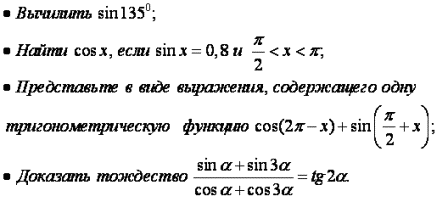 Уровень возможной подготовки выпускника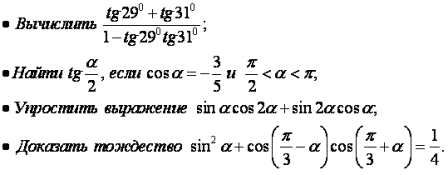 Тригонометрические уравнения:Уровень обязательной подготовки обучающегосяуметь решать простейшие  тригонометрические уравненияУровень возможной подготовки обучающегосяуметь решать  тригонометрические уравнения; овладеть некоторыми приемами решения тригонометрических уравнений.Уровень обязательной подготовки выпускника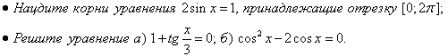 Уровень возможной подготовки выпускника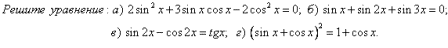 Итоговое повторение курса «Алгебра и начала математического анализа»:Уровень обязательной подготовки обучающегосязнать определения натурального, целого, рационального, действительного числа; уметь производить вычисления с этими числами;знать определения и свойства арифметического корня  n-й степени, логарифма, степени с действительным показателем, тригонометрические формулы; уметь выполнять преобразования несложных иррациональных, степенных, логарифмических, тригонометрических выражений;уметь решать несложные алгебраические, иррациональные, показательные, логарифмические, тригонометрические уравнения, неравенства и их системы;знать свойства степенной, показательной, логарифмической функций и уметь строить их графики.Уровень возможной подготовки обучающегосязнать определения натурального, целого, рационального, действительного числа; уметь производить вычисления с этими числами; уметь обращать бесконечную периодическую дробь в обыкновенную;знать определения и свойства арифметического корня  n-й степени, логарифма, степени с действительным показателем, тригонометрические формулы; уметь выполнять преобразования иррациональных, степенных, логарифмических, тригонометрических выражений; уметь решать алгебраические, иррациональные, показательные, логарифмические, тригонометрические уравнения, неравенства и их системы, применяя различные методы их решений;знать свойства степенной, показательной, логарифмической функций и уметь строить их графики; уметь применять свойства функций при решении различных задач.Уровень обязательной подготовки выпускникаУровень возможной подготовки выпускникаВведение. Аксиомы стереометрии и их следствия:В результате изучения данной главы обучающиеся должны:знать, что изучает предмет стереометрия, аксиомы стереометрии, следствия из аксиом; уметь использовать основные понятия и аксиомы при решении стандартных задач             логического характера; изображать точки, прямые и плоскости на чертеже при различном их взаимном             расположении в пространстве. Параллельность прямых и плоскостей:В результате изучения данной главы обучающиеся должны:знать определение и признаки параллельных плоскостей, прямой и плоскости, плоскостей в пространстве;уметь различать тетраэдр и параллелепипед; определять взаимное расположение прямых и плоскостей в пространстве, изображать пространственные фигуры на плоскости. Перпендикулярность прямых и плоскостей:В результате изучения данной главы обучающиеся должны:знать определение и признаки перпендикулярности прямых и плоскостей в пространстве; понятия о перпендикуляре, наклонной, проекции наклонной; уметь доказывать все теоремы, решать задачи с их применением. Многогранники:В результате изучения данной главы обучающиеся должны:знать виды многогранников, их характеристики, основные понятия; уметь решать задачи с использованием таких понятий, как "угол между прямой и плоскостью", "двугранный угол" и др. Векторы в пространстве:В результате изучения данной главы обучающиеся должны:оперировать понятиями вектор в пространстве, модуль вектора, равенство векторов, коллинеарные векторы, компланарные векторы;находить сумму, разность векторов и произведение вектора на число, раскладывать вектор по двум неколлинеарным векторам и по трем некомпланарным векторам;решать простейшие задачи введением векторного базиса.                         Перечень учебно-методического обеспеченияАлгебра и начала математического анализа. 10 класс: учебник для общеобразовательных организаций: базовый и углубленный уровни / Ю.М.Колягин, М.В.Ткачёва, Н.Е.Фёдорова и др.– 8-е изд., стер. М.:Просвещение, 2020;Алгебра и начала анализа: учебник для 10 – 11 классов общеобразовательных учреждений /Ш.А.Алимов, Ю.М.Колягин и др. – М.: Просвещение, 2012.Дидактические материалы по алгебре и началам анализа: книга для учащихся 10 класса / М.И.Шабунин, М.В.Ткачёва и др. - М.: Просвещение, 2011.Тематические тесты для 10 - 11 классов / М.В.Ткачёва, Н.Е.Фёдорова - М.: Просвещение, 2010.Изучение алгебры и начал математического анализа в 10 – 11 классах: книга для учителя / Н.Е.Фёдорова, М.В.Ткачёва - М.: Просвещение, 2011. Звавич Л.И. и др.  Алгебра и начала анализа: 3600 задач для школьников и поступающих в вузы. М.: Дрофа, 1999.Сканави М.И.  Сборник задач по математике для поступающих в вузы. Книга 1. Алгебра. М. : ОНИКС 21 век, Мир и образование, 2003.Контрольно-измерительные материалы. Алгебра и начала анализа: 10 класс / сост. А.Н. Рурукин. – М.: ВАКО, 2011Контрольно-измерительные материалы. Алгебра и начала анализа: 11 класс / сост. А.Н. Рурукин. – М.: ВАКО, 2011Решение сложных задач ЕГЭ по математике: 9 – 11 классы. – М.: ВАКО, 2011 (авт. С.И. Колесникова). Алгебра и начала анализа. Экспресс-диагностика.10-11 классы. - М.: Национальное образование, 2012 /В.В.МирошинУМК «Математика. Подготовка к ЕГЭ» под редакцией Ф.Ф.Лысенко. Ростов - на – Дону: Легион, 2019Задачи с параметрами. Применение свойств функций, преобразование неравенств. – М.: АРКТИ, 2010 /Локоть В.В.Задачи с параметрами. Иррациональные уравнения, неравенства, системы, задачи с модулем. – М.: АРКТИ, 2010 /Локоть В.В.Экстремумы и касательные: сборник заданий. 10-11 классы.-  М.: ВАКО, 2014/ Писаревский Б.М. Математика: задачи типа В1, В2, В3, В4, В6, В7, В9, В11, В12, В14, В15 / Э.Н.Балаян. – Ростов – на – Дону: Феникс, 2014Функции и графики / В.Л.Шагин, А.В.Соколов. – М.: Вита – Пресс, 2007 (пособие для подготовки к ЕГЭ и конкурсным экзаменам в вузы).Геометрия, 10–11: Учебник для общеобразовательных учреждений/ Л.С. Атанасян, В.Ф. Бутузов, С.Б. Кадомцев        и др. – М.: Просвещение, 2012.19.  Зив Б.Г Дидактические материалы по геометрии для 10 класса – М.: Просвещение, 2011.20.  Научно-теоретический и методический журнал «Математика в школе»21.  Еженедельное учебно-методическое приложение к газете «Первое сентября» Математика22  .Ю.А. Глазков, И.И. Юдина, В.Ф. Бутузов. Рабочая тетрадь по геометрии для 10 класса. – М.: Просвещение, 2009.23  .Б.Г. Зив, В.М. Мейлер, А.П. Баханский. Задачи по геометрии для 7 – 11 классов. – М.: Просвещение, 2003.24. С.М. Саакян, В.Ф. Бутузов. Изучение геометрии в 10 – 11 классах: Методические рекомендации к учебнику.        Книга для учителя. – М.: Просвещение, 201025 .Алёшина Т.Н.Обучающие и проверочные задания. Геометрия, 10 класс. – «Интеллект – центр», М., 200126. Алтынов П.И. Тесты. Геометрия, 10 – 11 классы. – М., «Дрофа», 200027. Ковалева Г.И, Мазурова Н.И. Геометрия. 10-11 классы: тесты для текущего и обобщающего контроля. –       Волгоград: Учитель, 2006.28. Яровенко В.А. Поурочные разработки по геометрии. 10 класс. Дифференцированный подход. – М.:ВАКО, 2006.29. Яровенко В.А. Поурочные разработки по геометрии. 11 класс. Дифференцированный подход. – М.:ВАКО, 2006.Для обеспечения плодотворного учебного процесса предполагается использование информации и материалов следующих Интернет – ресурсов:Министерство образования РФ:     http://www.informika.ru/;   http://www.ed.gov.ru/;   http://www.edu.ru/  Тестирование online: 5 - 11 классы :      http://www.kokch.kts.ru/cdo/ Педагогическая мастерская, уроки в Интернет и многое другое:      http://teacher.fio.ruНовые технологии в образовании:      http://edu.secna.ru/main/Путеводитель «В мире науки» для школьников:       http://www.uic.ssu.samara.ru/~nauka/Мегаэнциклопедия Кирилла и Мефодия:       http://mega.km.ru сайты «Энциклопедий энциклопедий», например:      http://www.rubricon.ru/  ;     http://www.encyclopedia.ru/Интернет-ресурс «Единая коллекция цифровых образовательных ресурсов». – http://school-collection.edu.ru.Интернет-ресурс «Открытый банк заданий по математике». – http://mathege.ru:8080/or/ege/Main.Мультимедийные презентации.Проект Webmath.ru: Решение задач по математике в режиме онлайн  /  http://webmath.ruИнтернет-ресурс «Открытая математика. Стереометрия». –  www.college.ruЭлектронные учебные пособияИнтерактивная математика. 5-9 класс. Электронное учебное пособие для основной школы. М., ООО «Дрофа», ООО «ДОС»,, 2002.Математика. Практикум. 5-11 классы. Электронное учебное издание. М., ООО «Дрофа», ООО «ДОС», 2003.РазделВыпускник научитсяВыпускник получит возможность научитьсяЧисла и выражения1.Свободно оперировать понятиями: натуральное число, множество натуральных чисел; целое число, множество целых чисел;обыкновенная дробь, десятичная дробь, смешанное число, рациональное число, множество рациональных чисел; иррациональное число;корень n-ой степени;действительное число, множество действительных чисел; геометрическая интерпретация натуральных, целых, рациональных, действительных чисел.2.Сравнивать действительные числа разными способами;упорядочивать числа, записанные в виде обыкновенной и десятичной дроби, числа, записанные с использованием арифметического квадратного корня, корней степени больше 2.3.Выполнять вычисления и преобразования выражений, содержащих действительные числа, в том числе корни натуральных степеней.4.Выполнять стандартные тождественные преобразования тригонометрических, логарифмических, степенных, иррациональных выражений.Свободно выполнять тождественные преобразования тригонометрических, логарифмических, степенных выражений.Уравнения и неравенства1.Свободно оперировать понятиями: уравнение, неравенство, равносильные уравнения и неравенства, уравнение, являющееся следствием другого уравнения, уравнения, равносильные на множестве, равносильные преобразования уравнений.2.Решать разные виды уравнений и неравенств и их систем, в том числе некоторые уравнения 3-й и 4-й степеней, дробно-рациональные и иррациональные.3.Овладеть основными типами показательных, логарифмических, иррациональных, степенных уравнений и неравенств и стандартными методами их решений и применять их при решении задач.4.Понимать смысл теорем о равносильных и неравносильных преобразованиях уравнений и уметь их доказывать.5.Владеть методами решения уравнений, неравенств и их систем, уметь выбирать метод решения и обосновывать свой выбор.6.Использовать метод интервалов для решения неравенств, в том числе дробно-рациональных и включающих в себя иррациональные выражения.7.Владеть разными методами доказательства неравенств;8.Свободно использовать тождественные преобразования при решении уравнений и систем уравнений.1.Свободно определять тип и выбирать метод решения показательных и логарифмических уравнений и неравенств, иррациональных уравнений и неравенств, тригонометрических уравнений и неравенств, их систем.2.Свободно решать системы линейных уравнений.Функции1.Владеть понятием степенная функция; строить ее график и уметь применять свойства степенной функции при решении задач.2.Владеть понятиями показательная функция, экспонента; строить их графики и уметь применять свойства показательной функции при решении задач.3.Владеть понятием логарифмическая функция; строить ее график и уметь применять свойства логарифмической функции при решении задач.4.Владеть понятиями тригонометрические функции; строить их графики и уметь применять свойства тригонометрических функций при решении задач.5.Владеть понятием обратная функция; применять это понятие при решении задач.Владеть понятием асимптоты и уметь его применять при решении задач.Элементы математического анализаВладеть понятием бесконечно убывающая геометрическая прогрессия и уметь применять его при решении задач.В повседневной жизни и при изучении других учебных предметов:1.Решать прикладные задачи,связанные с исследованием характеристик реальных процессов, нахождением наибольших и наименьших значений, скорости и ускорения и т.п. из биологии, физики, химии,экономики и других предметов других предметов.2.Интерпретировать полученныерезультаты.Геометрия1.Владеть геометрическими понятиями при решении задач и проведении математических рассуждений.2.Самостоятельно формулировать определения геометрических фигур, выдвигать гипотезы о новых свойствах и признаках геометрических фигур и обосновывать или опровергать их, обобщать или конкретизировать результаты на новых классах фигур, проводить в несложных случаях классификацию фигур по различным основаниям.3.Исследовать чертежи, включая комбинации фигур, извлекать, интерпретировать и преобразовывать информацию, представленную на чертежах.4.Решать задачи геометрического содержания, в том числе в ситуациях, когда алгоритм решения не следует явно из условия, выполнять необходимые для решения задачи дополнительные построения, исследовать возможность применения теорем и формул для решения задач.5.Уметь формулировать и доказывать геометрические утверждения.6.Владеть понятиями стереометрии: призма, параллелепипед, пирамида, тетраэдр.7.Иметь представления об аксиомах стереометрии и следствиях из них и уметь применять их при решении задач.8.Уметь строить сечения многогранников с использованием различных методов, в том числе и метода следов.9.Иметь представление о скрещивающихся прямых в пространстве и уметь находить угол и расстояние между ними.10.Применять теоремы о параллельности прямых и плоскостей в пространстве при решении задач.11.Уметь применять параллельное проектирование для изображения фигур.12.Уметь применять перпендикулярности прямой и плоскости при решении задач.13.Владеть понятиями ортогональное проектирование, наклонные и их проекции, уметь применять теорему о трех перпендикулярах при решении задач.14.Владеть понятиями расстояние между фигурами в пространстве, общий перпендикуляр двух скрещивающихся прямых и уметь применять их при решении задач.15.Владеть понятием угол между прямой и плоскостью и уметь применять его при решении задач.16.Владеть понятиями двугранный угол, угол между плоскостями, перпендикулярные плоскости и уметь применять их при решении задач.17.Владеть понятиями призма, параллелепипед и применять свойства параллелепипеда при решении задач.18.Владеть понятием прямоугольный параллелепипед и применять его при решении задач.19.Владеть понятиями пирамида, виды пирамид, элементы правильной пирамиды и уметь применять их при решении задач.20.Иметь представление о теореме Эйлера, правильных многогранниках.21.Уметь применять для решения задач свойства плоских и двугранных углов трехгранного угла, теоремы косинусов и синусов трехгранного угла.1.Иметь представление об аксиоматическом методе.2.Владеть понятием геометрические места точек в пространстве и уметь применять их для решения задач.3.Уметь применять для решения задач свойства плоских и двугранных углов, трехгранного угла, теоремы косинусов и синусов для трехгранного угла.4.Владеть понятием перпендикулярное сечение призмы и уметь применять его при решении задач.5.Иметь представление о двойственности правильных многогранников.6.Владеть понятиями центральное и параллельное проектирование и применять их при построении сечений многогранников методом проекций.История математики1.Иметь представление о вкладе выдающихся математиков в развитие науки.2.Понимать роль математики в развитии России.Представлять вклад выдающихся математиков в развитие математики и иных научных областей;понимать роль математики в развитии России.Методы математики1.Использовать основные методы доказательства, проводить доказательство и выполнять опровержение.2.Применять основные методы решения математических задач.3.На основе математических закономерностей в природе характеризовать красоту и совершенство окружающего мира и произведений искусства.4.Применять простейшие программные средства и электронно-коммуникационные системы при решении математических задач.5.Пользоваться прикладными программами и программами символьных вычислений для исследования математических объектов.Применять математические знания к исследованию окружающего мира (моделирование физических процессов, задачи экономики).№ параграфа/пункта учебникаТемаКоличество часовГлава 1. Алгебра 7-9 классов (повторение) (15часов)Глава 1. Алгебра 7-9 классов (повторение) (15часов)Глава 1. Алгебра 7-9 классов (повторение) (15часов)1Алгебраические вычисления12Линейные уравнения и системы уравнений13Числовые неравенства и неравенства первой степени с одним неизвестным14Линейная функция15Квадратные корни16Квадратные уравнения17Квадратичная функция18Квадратные неравенства19Свойства и графики функций110Прогрессии и сложные проценты111Начала статистики112Множества113Логика1Контрольная работа № 1«Исходный уровень» в формате ОГЭ2Глава 4. Степень с действительным показателем (14часов)Глава 4. Степень с действительным показателем (14часов)Глава 4. Степень с действительным показателем (14часов)1Действительные числа22Бесконечно убывающая геометрическая прогрессия13Арифметический корень натуральной степени54Степень с рациональным и действительным показателями5Контрольная работа № 2 по теме «Степень с действительным показателем»1Глава 5. Степенная функция (14 часов)Глава 5. Степенная функция (14 часов)Глава 5. Степенная функция (14 часов)1Степенная функция, ее свойства и график22Взаимно обратные функции. Сложная функция13Дробно-линейная функция14Равносильные уравнения и неравенства15Иррациональные уравнения46Иррациональные неравенства4Контрольная работа № 3по теме «Степенная функция»1Глава 6. Показательная функция (12 часов)Глава 6. Показательная функция (12 часов)Глава 6. Показательная функция (12 часов)1Показательная функция, ее свойства и график12Показательные уравнения33Показательные неравенства44Системы показательных уравнений и неравенств3Контрольная работа № 4по теме «Показательная функция»1Глава 7. Логарифмическая функция (18 часов)Глава 7. Логарифмическая функция (18 часов)Глава 7. Логарифмическая функция (18 часов)1Логарифмы22Свойства логарифмов33Десятичные и натуральные логарифмы. Формула перехода24Логарифмическая функция, ее свойства и график15Логарифмические уравнения46Логарифмические неравенства5Контрольная работа № 5по теме «Логарифмическая функция»1Глава 8. Тригонометрические формулы (24 часа)Глава 8. Тригонометрические формулы (24 часа)Глава 8. Тригонометрические формулы (24 часа)1Радианная мера угла12Поворот точки вокруг начала координат23Определение синуса, косинуса и тангенса угла.24Знаки синуса, косинуса и тангенса15Зависимость между синусом, косинусом и тангенсом одного и того же угла26Тригонометрические тождества27Синус, косинус и тангенс углов α и -α18Формулы сложения29Синус, косинус, тангенс двойного угла210Синус, косинус, тангенс половинного угла111Формулы приведения412Сумма и разность синусов, косинусов213Произведение синусов и косинусов1Контрольная работа № 6 по теме «Тригонометрические формулы»1Глава 9. Тригонометрические уравнения (19 часов)Глава 9. Тригонометрические уравнения (19 часов)Глава 9. Тригонометрические уравнения (19 часов)1Уравнение  22Уравнение  23Уравнение  24Тригонометрические уравнения, сводящиеся к алгебраическим.Однородные уравнения55Методы замены неизвестного и разложения на множители.Метод оценки левой и правой частей тригонометрического уравнения56Системы тригонометрических уравнений17Тригонометрические неравенства1Контрольная работа № 7 по теме «Тригонометрические уравнения»1Итоговое  повторение (20часов)Итоговое  повторение (20часов)Итоговое  повторение (20часов)Иррациональные уравнения и неравенства4Показательная функция4Логарифмическая функция4Итоговая контрольная работа в формате ЕГЭ (базовый/профильный уровни)4Тригонометрические формулы1Тригонометрические уравнения3Всего136№ параграфа/пункта учебникаТемаКоличество часовГеометрия 7-9 классов (повторение) (3часа)Геометрия 7-9 классов (повторение) (3часа)Геометрия 7-9 классов (повторение) (3часа)Введение. Аксиомы стереометрии и их следствия (5 часов)Введение. Аксиомы стереометрии и их следствия (5 часов)Введение. Аксиомы стереометрии и их следствия (5 часов)1Предмет стереометрии. Аксиомы стереометрии12Некоторые следствия из аксиом13Решение задач на применение аксиом стереометрии и их следствий3Глава 1. Параллельность прямых и плоскостей (21 час)Глава 1. Параллельность прямых и плоскостей (21 час)Глава 1. Параллельность прямых и плоскостей (21 час)1Параллельные прямые в пространстве. Параллельность трёх прямых1Параллельность прямой и плоскости1Повторение теории, решение задач на параллельность прямой и плоскости22Скрещивающиеся прямые2Углы с сонаправленными сторонами. Угол между прямыми1Повторение теории, решение задач23Параллельные плоскости1Свойства параллельных плоскостей14Тетраэдр2Параллелепипед2Изображение пространственных фигур (Приложение 1). Задачи на построение сечений4Повторение теории, решение задач1Контрольная работа № 1по теме «Параллельность прямых и плоскостей»1Глава 2. Перпендикулярность прямых и плоскостей (23 часа)Глава 2. Перпендикулярность прямых и плоскостей (23 часа)Глава 2. Перпендикулярность прямых и плоскостей (23 часа)1Перпендикулярные прямые в пространстве. Параллельные прямые, перпендикулярные к плоскости1Признак перпендикулярности прямой и плоскости1Теорема о прямой, перпендикулярной к плоскости1Решение задач на перпендикулярность прямой и плоскости32Расстояние от точки до плоскости. Теорема о трёх перпендикулярах2Угол между прямой и плоскостью2Повторение теории, решение задач43Двугранный угол2Признак перпендикулярности двух плоскостей1Прямоугольный параллелепипед3Повторение теории, решение задач2Контрольная работа № 2 по теме «Перпендикулярность прямых и плоскостей»1Глава 3. Многогранники (15 часов)Глава 3. Многогранники (15 часов)Глава 3. Многогранники (15 часов)1Понятие многогранника1Призма2Площадь прямоугольной проекции многоугольника12Пирамида2Правильная пирамида4Усечённая пирамида23Понятие правильного многогранника2Контрольная работа № 3 по теме «Многогранники»1Заключительный урок – беседа по курсу геометрии 10 класса1Всего68